新泽宇蜗牛音响画册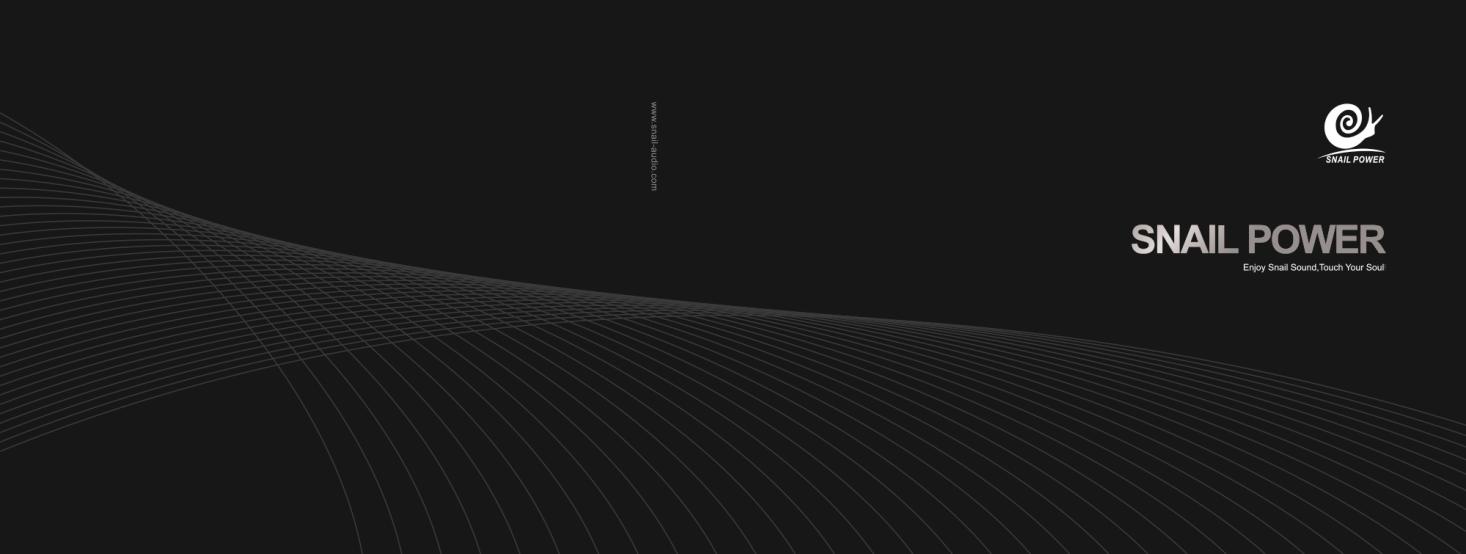 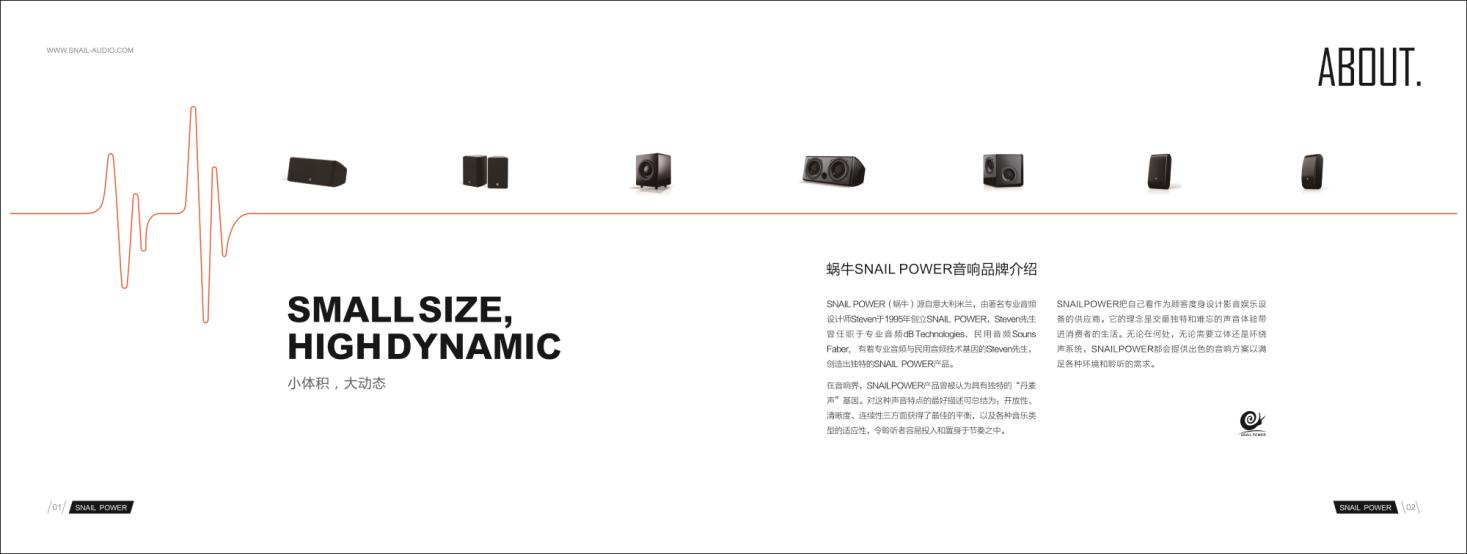 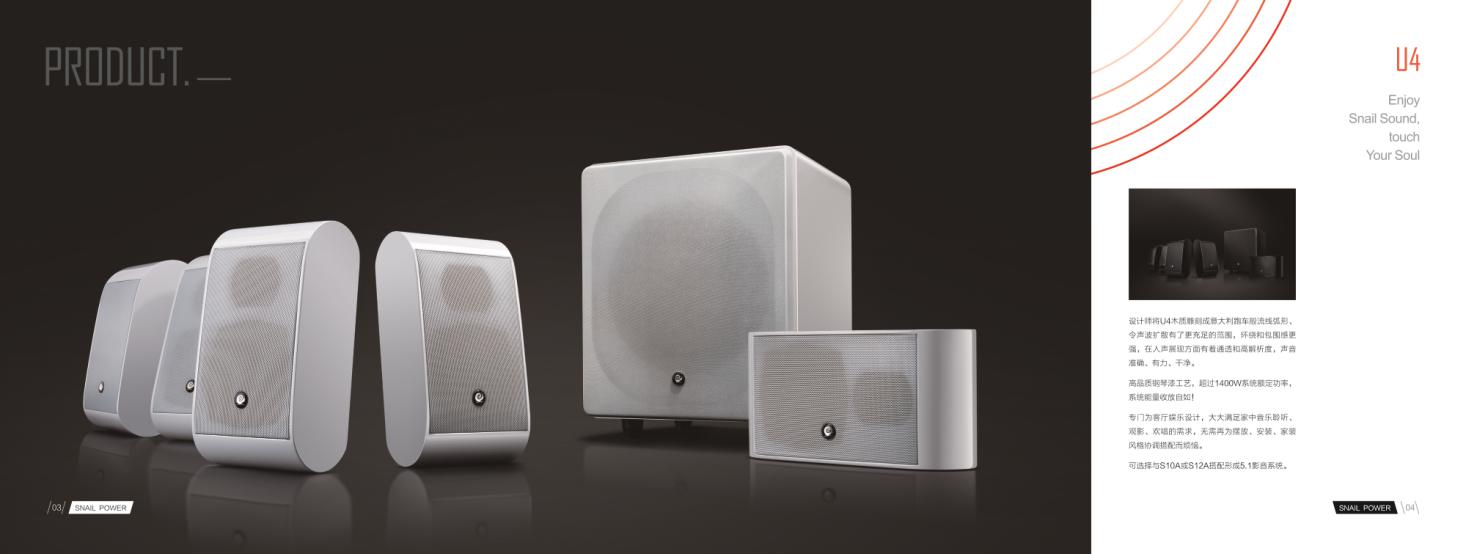 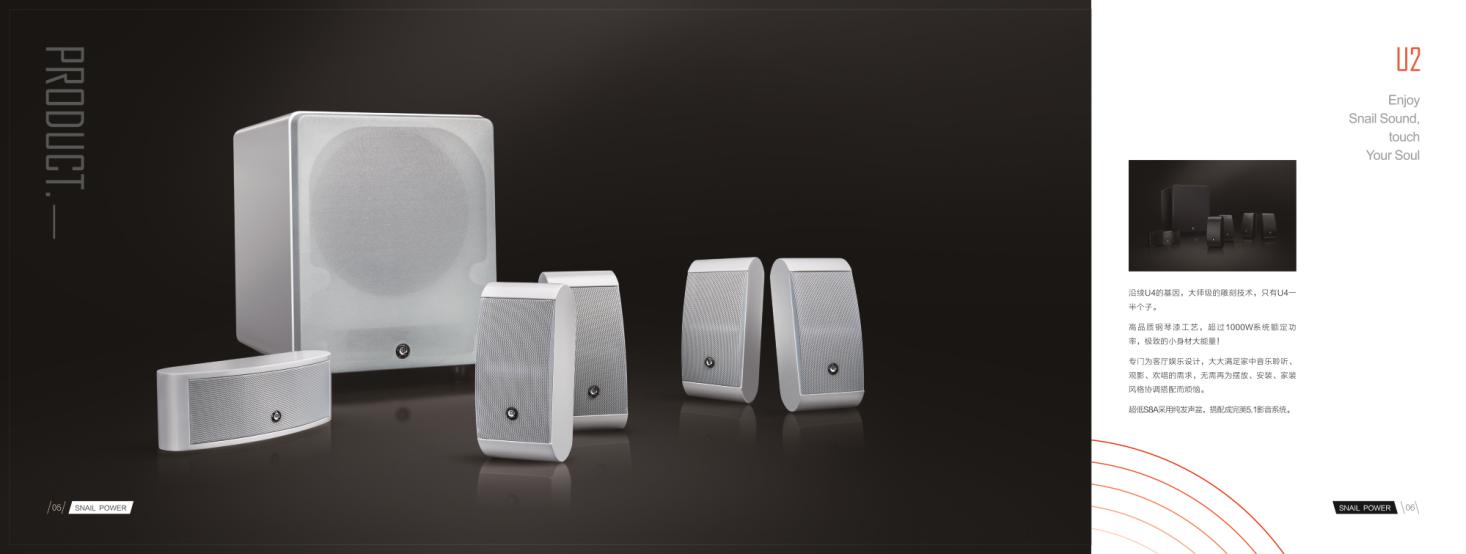 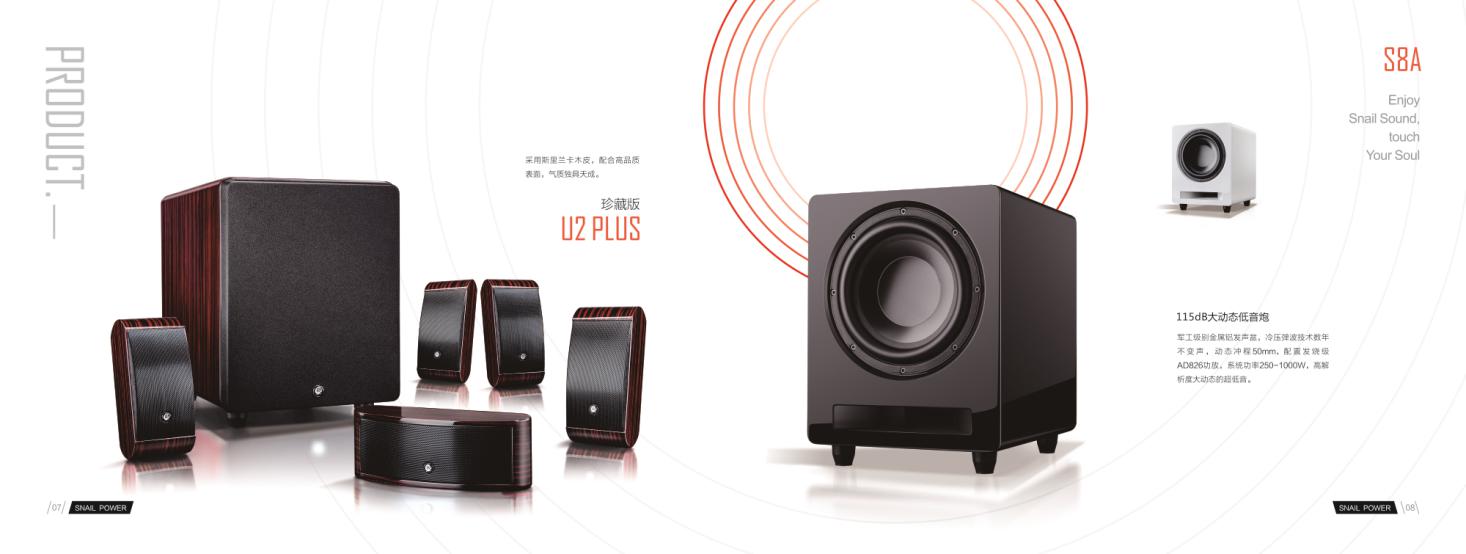 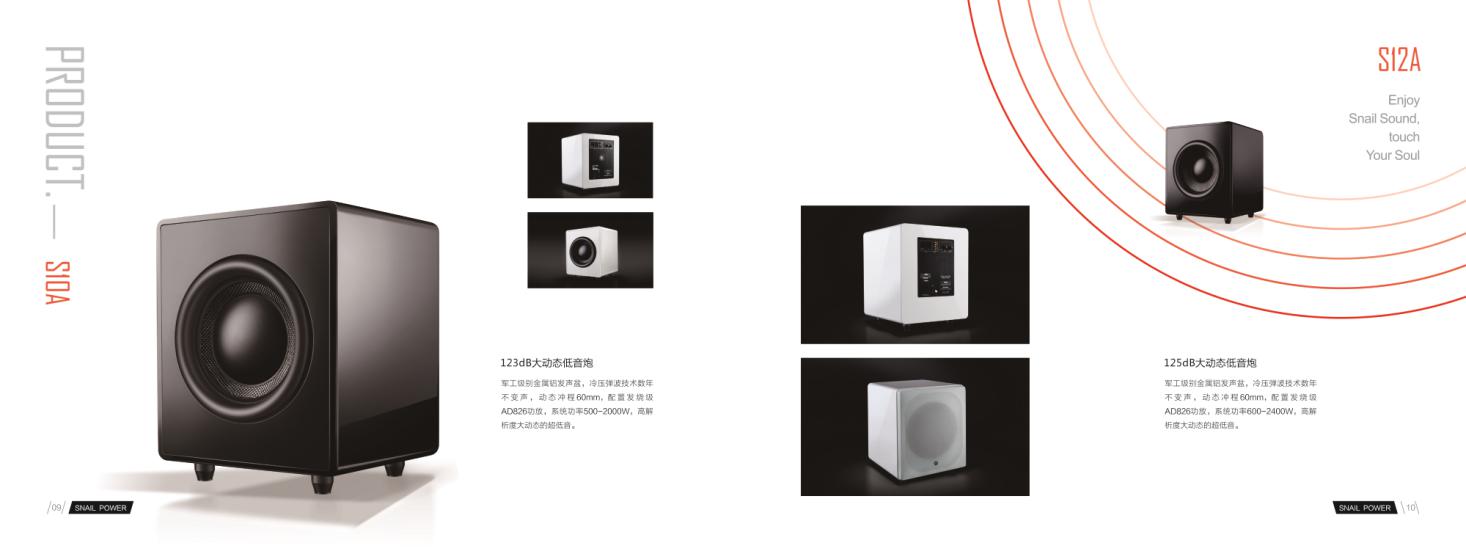 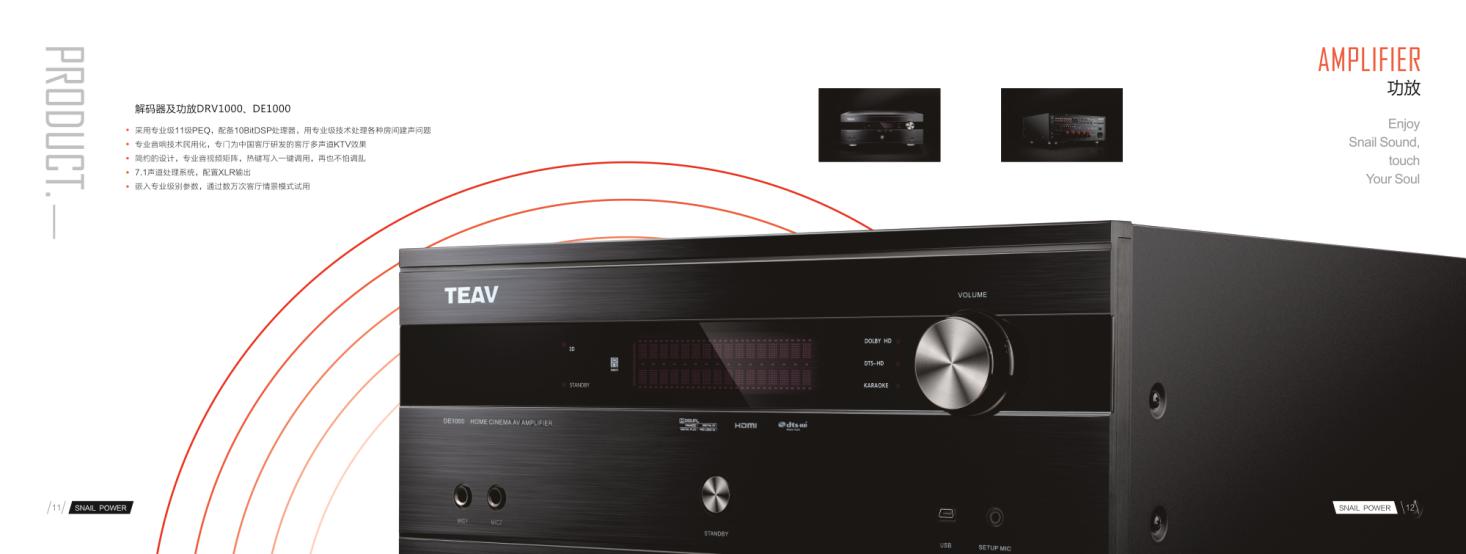 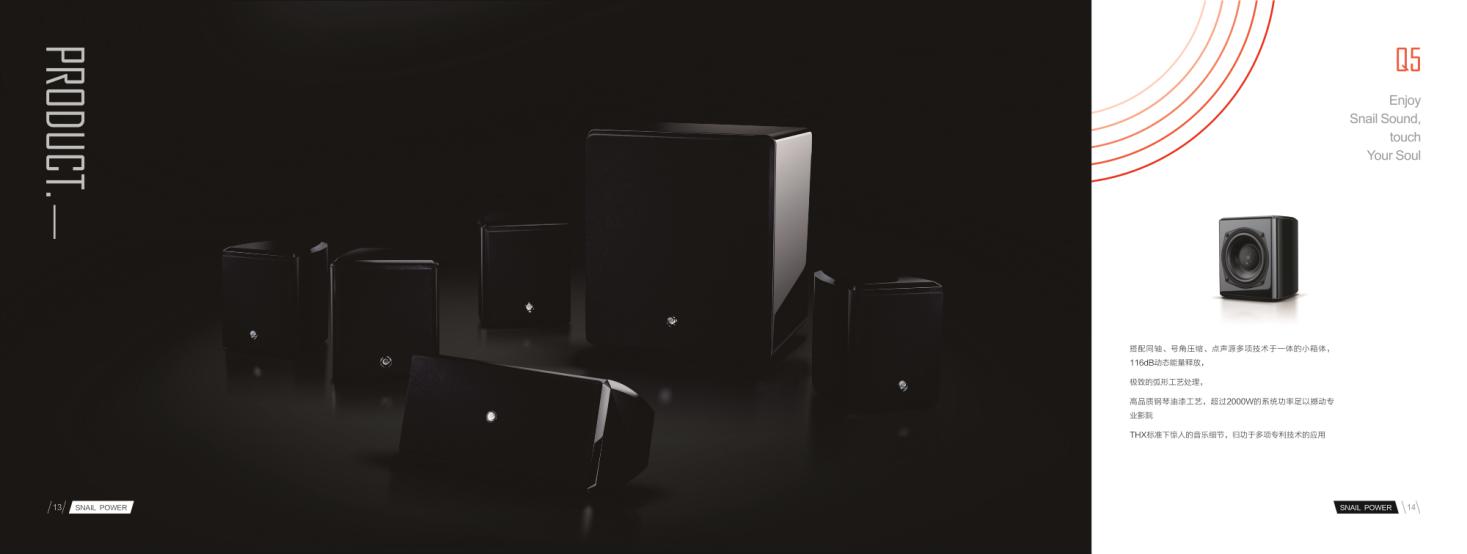 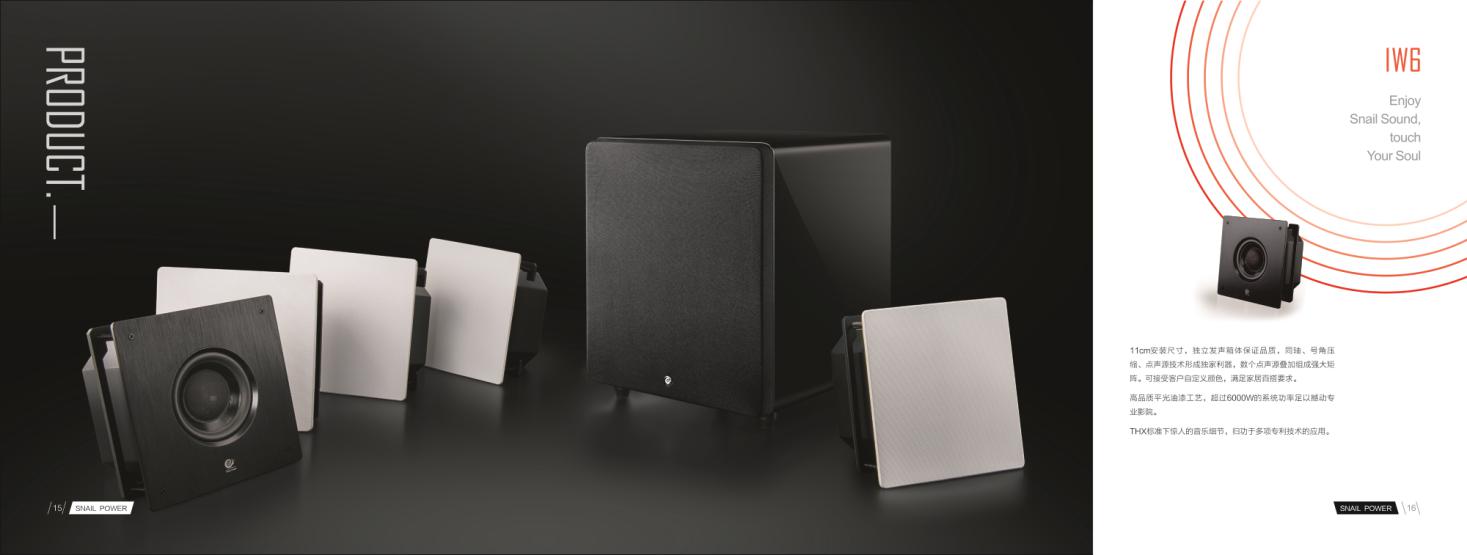 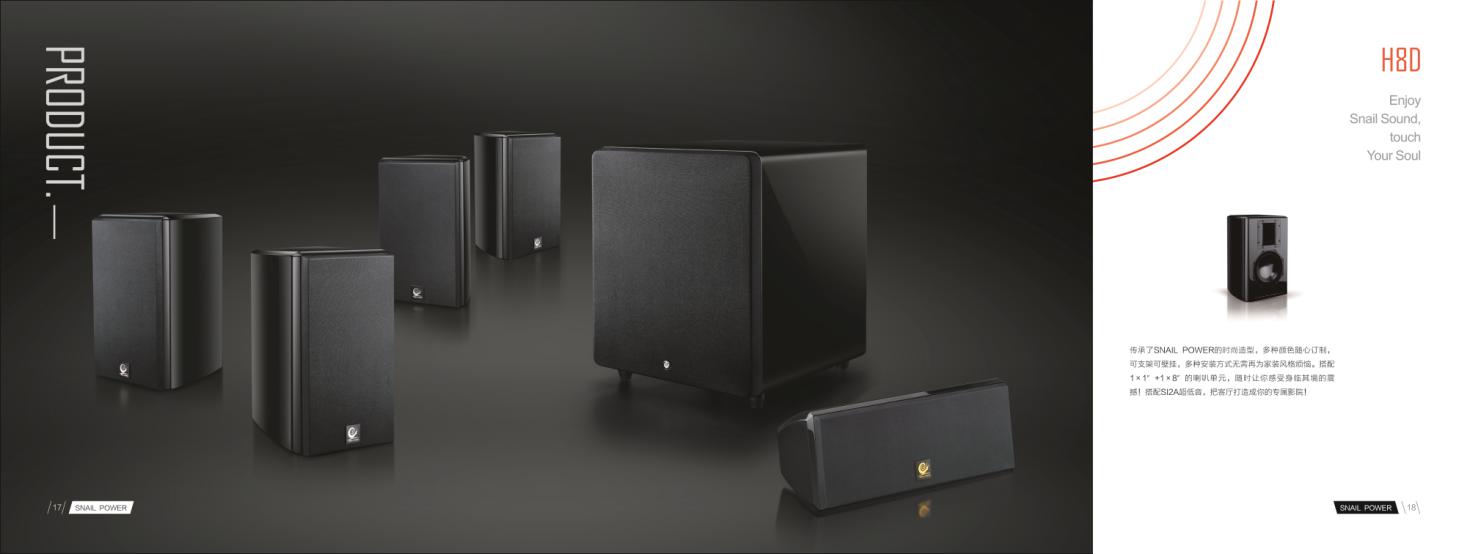 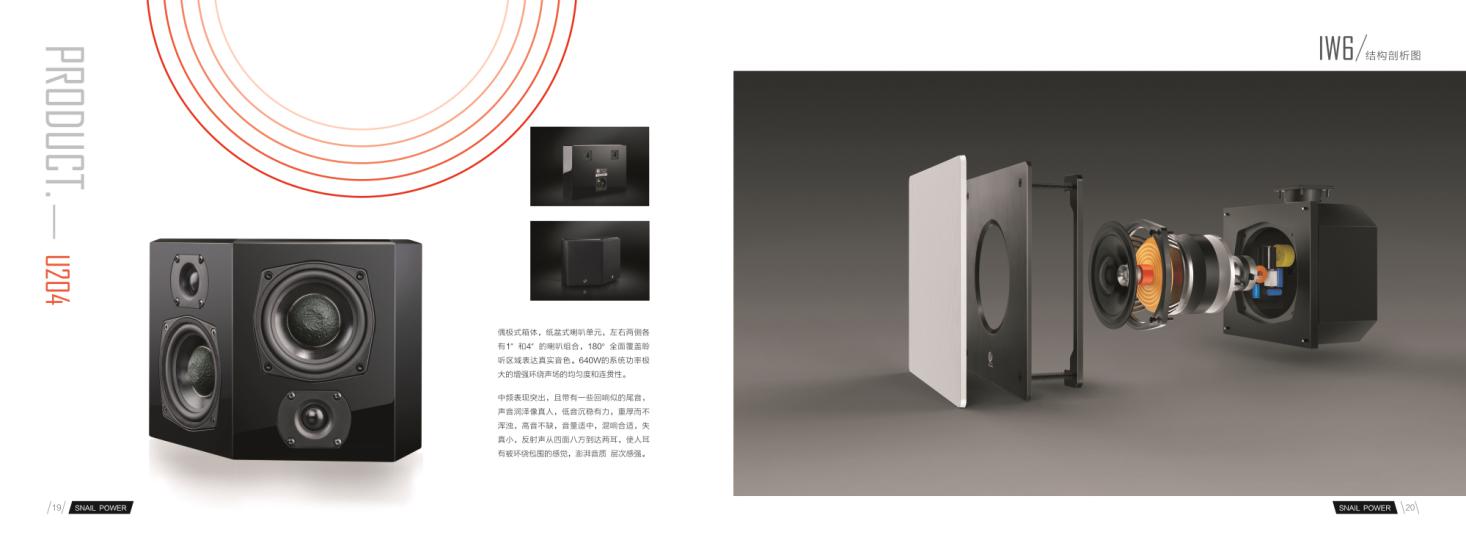 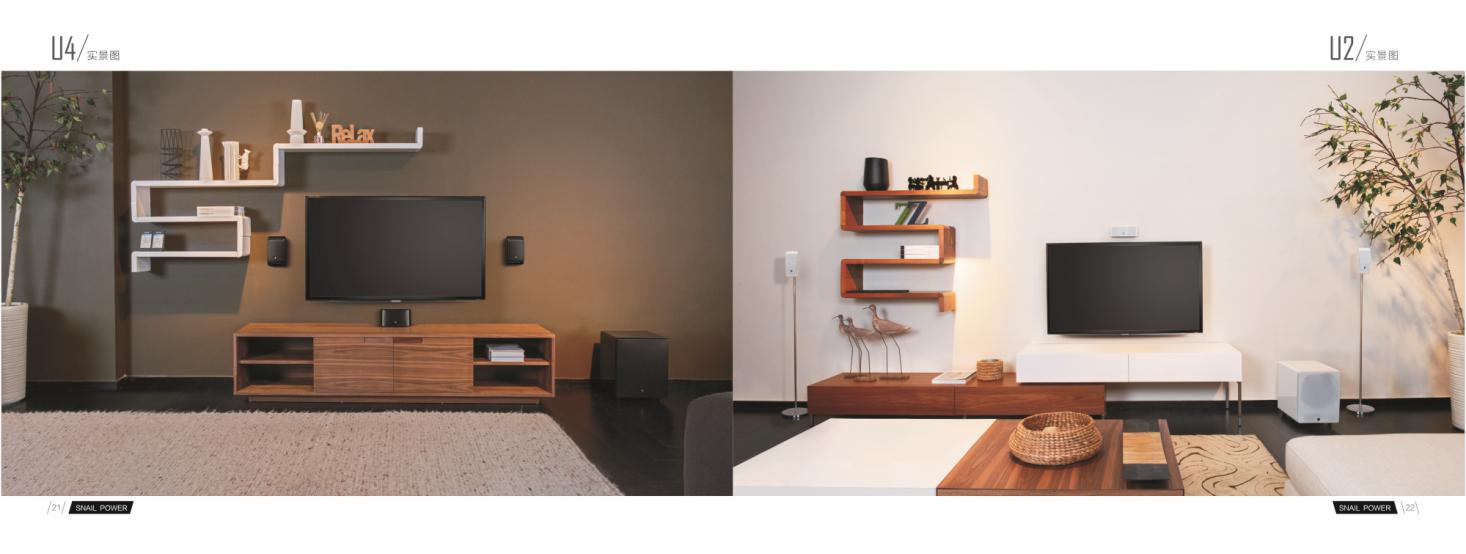 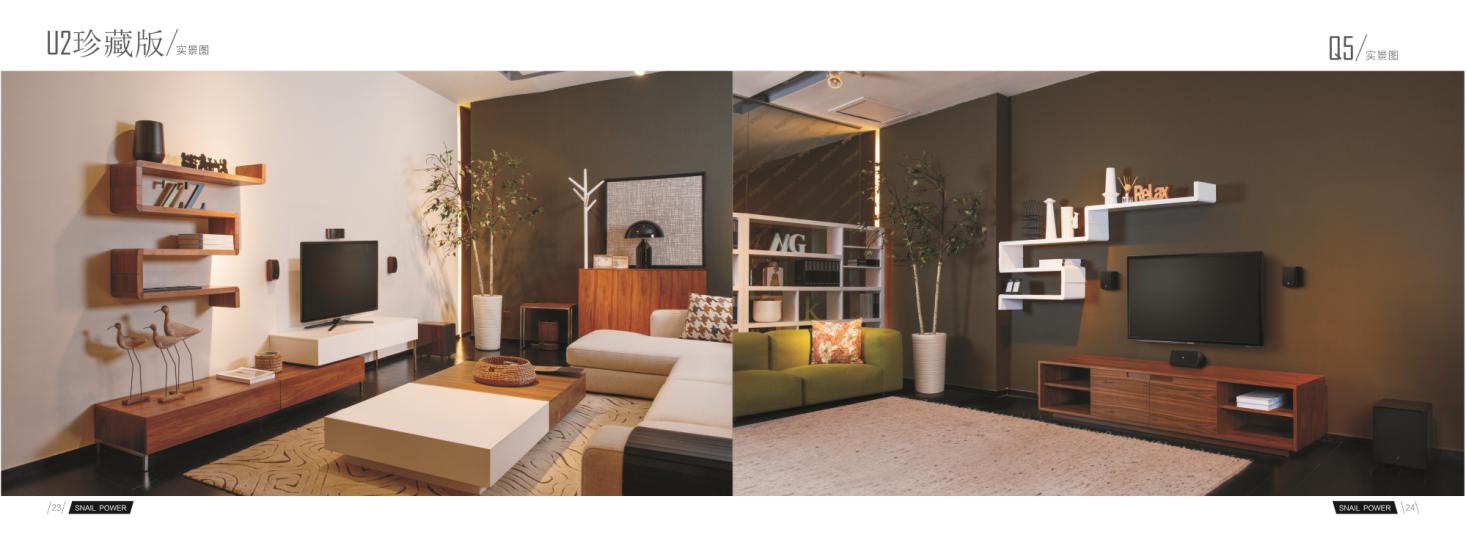 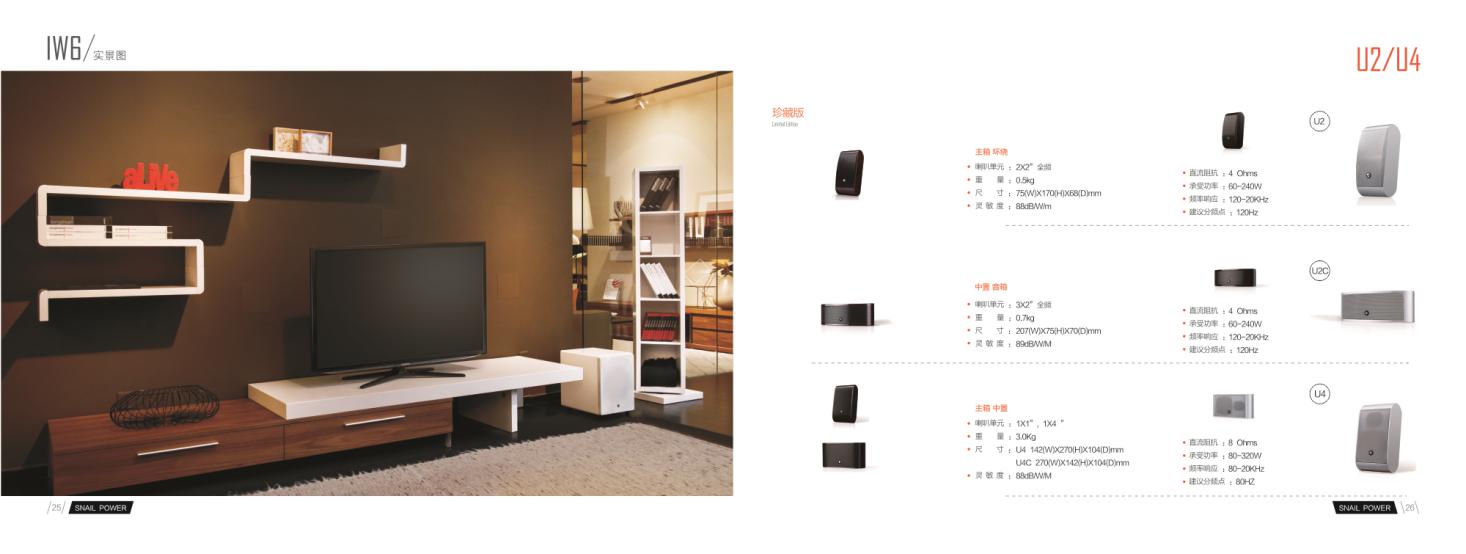 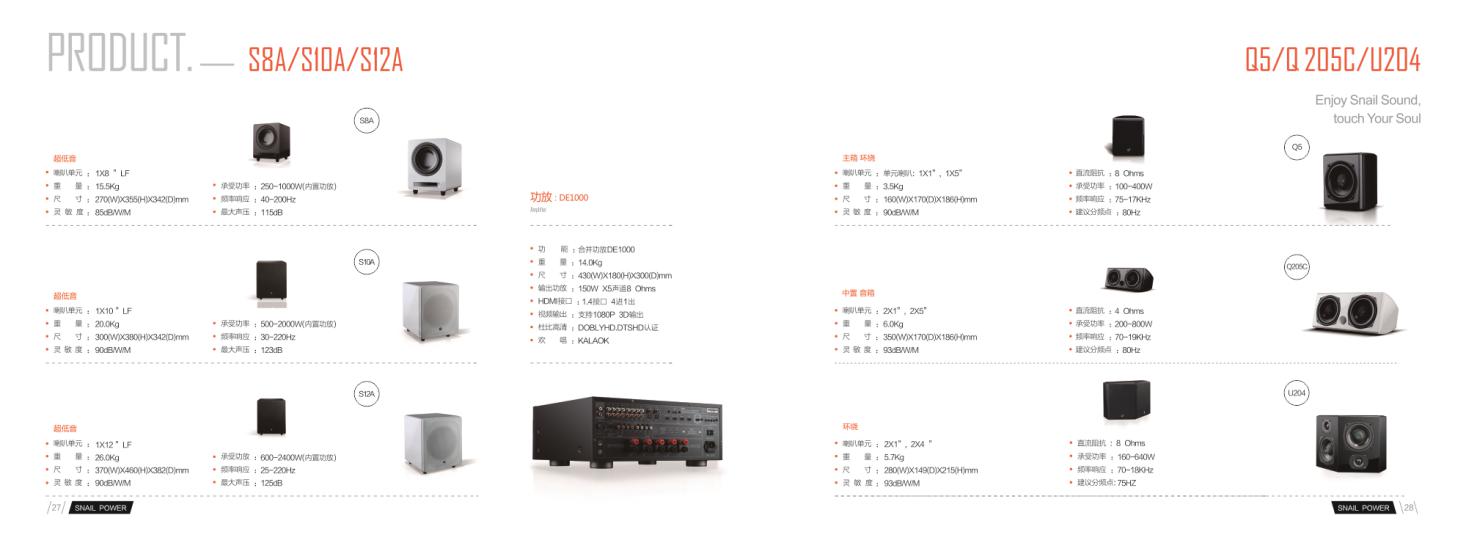 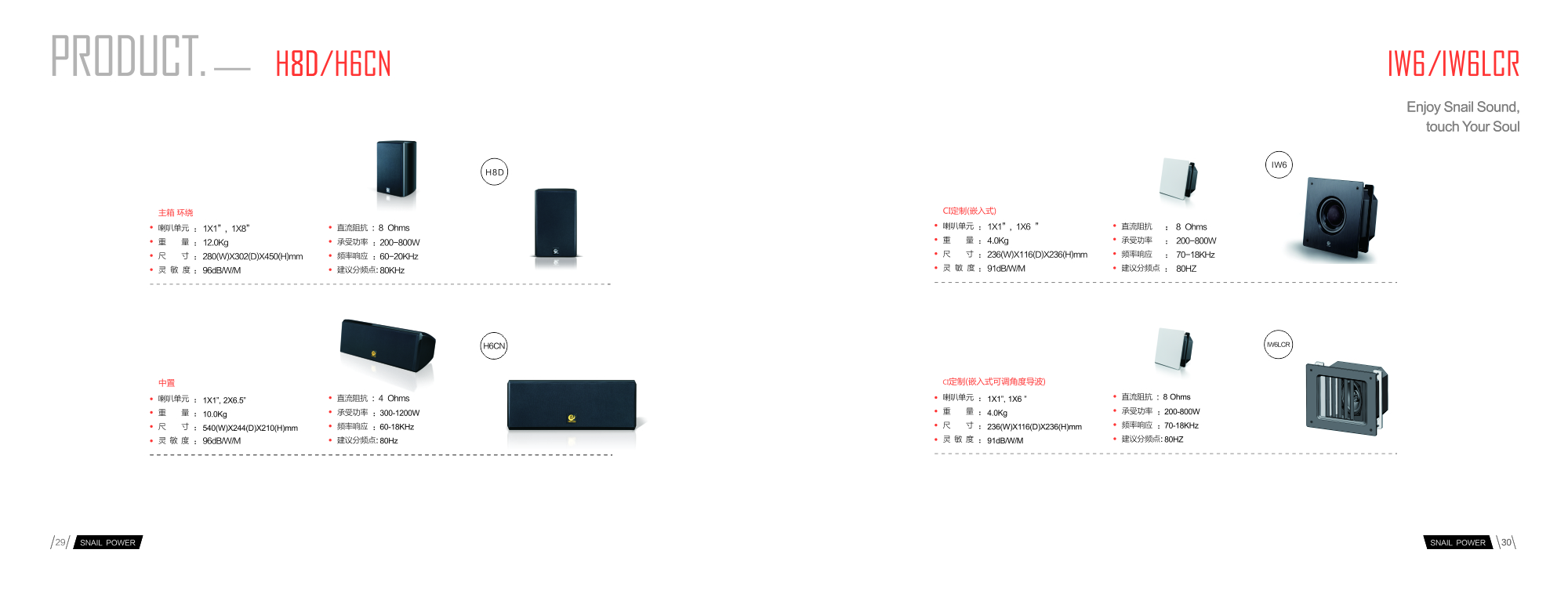 